RADIOLOGY REQUEST FORM                                                                  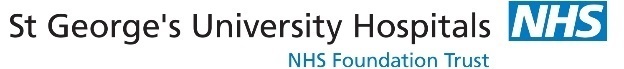 Contact numbers: 0208 725 3037 (St George’s Hospital 8am-5pm Mon-Fri),                                  0208 487 6512 (Queen Mary’s Hospital, 8am-7pm Mon-Fri, 11am-4pm Sat, Sun & Bank Holidays),                                  0203 668 3355 (Nelson Health Centre 9am-5pm Mon-Fri)                                 0208 812 6571 (St John’s Therapy Centre 9am-4pm Mon-Fri) RADIOLOGY REQUEST FORM                                                                  Contact numbers: 0208 725 3037 (St George’s Hospital 8am-5pm Mon-Fri),                                  0208 487 6512 (Queen Mary’s Hospital, 8am-7pm Mon-Fri, 11am-4pm Sat, Sun & Bank Holidays),                                  0203 668 3355 (Nelson Health Centre 9am-5pm Mon-Fri)                                 0208 812 6571 (St John’s Therapy Centre 9am-4pm Mon-Fri) RADIOLOGY REQUEST FORM                                                                  Contact numbers: 0208 725 3037 (St George’s Hospital 8am-5pm Mon-Fri),                                  0208 487 6512 (Queen Mary’s Hospital, 8am-7pm Mon-Fri, 11am-4pm Sat, Sun & Bank Holidays),                                  0203 668 3355 (Nelson Health Centre 9am-5pm Mon-Fri)                                 0208 812 6571 (St John’s Therapy Centre 9am-4pm Mon-Fri) RADIOLOGY REQUEST FORM                                                                  Contact numbers: 0208 725 3037 (St George’s Hospital 8am-5pm Mon-Fri),                                  0208 487 6512 (Queen Mary’s Hospital, 8am-7pm Mon-Fri, 11am-4pm Sat, Sun & Bank Holidays),                                  0203 668 3355 (Nelson Health Centre 9am-5pm Mon-Fri)                                 0208 812 6571 (St John’s Therapy Centre 9am-4pm Mon-Fri) Appt:    Date:                                                         Time:                                                                                                  Room:Appt:    Date:                                                         Time:                                                                                                  Room:Appt:    Date:                                                         Time:                                                                                                  Room:Appt:    Date:                                                         Time:                                                                                                  Room:Surname:First name:Hosp. No.:NHS No.:Sex:            M  /   FD.O.B.:Tel No.:Patient Address:G.P. Name & GMC Number:G.P. Practice Address:Patient Address:G.P. Name & GMC Number:G.P. Practice Address:SIGNATURE (not needed if sent electronically from NHS.net account):DATE:N.B.: Request valid for 8 weeksSurname:First name:Hosp. No.:NHS No.:Sex:            M  /   FD.O.B.:Tel No.:Patient Address:G.P. Name & GMC Number:G.P. Practice Address:Patient Address:G.P. Name & GMC Number:G.P. Practice Address:Complete for all women aged 12-55 who might be pregnant but still require the examination.The pregnancy rule should be ignored.Doctor’s signatureEXAMINATION REQUESTED:EXAMINATION REQUESTED:EXAMINATION REQUESTED:By signing this form I declare that:1. The correct patient details have been entered2. I have taken into account the possibility of    pregnancy3. I have given sufficient clinical information for the    request to be justified according to IR(ME)R 20174. I have discussed this examination with the patientCLINICAL INFORMATION:CLINICAL INFORMATION:CLINICAL INFORMATION:By signing this form I declare that:1. The correct patient details have been entered2. I have taken into account the possibility of    pregnancy3. I have given sufficient clinical information for the    request to be justified according to IR(ME)R 20174. I have discussed this examination with the patientIf  the patient is in a clinical trial, you MUST give the trial name and LREC No.:If  the patient is in a clinical trial, you MUST give the trial name and LREC No.:If  the patient is in a clinical trial, you MUST give the trial name and LREC No.:If  the patient is in a clinical trial, you MUST give the trial name and LREC No.:Is the patient ASTHMATIC?                  YES            NOIs the patient ASTHMATIC?                  YES            NOIs this patient a falls risk?   YES   NO  (please put note in clinic information if yes)Is this patient a falls risk?   YES   NO  (please put note in clinic information if yes)N.B.: There must be sufficient information provided for the Radiology Department to be able to justify the request under the Ionising Radiation (Medical Exposure) Regulations 2017N.B.: There must be sufficient information provided for the Radiology Department to be able to justify the request under the Ionising Radiation (Medical Exposure) Regulations 2017N.B.: There must be sufficient information provided for the Radiology Department to be able to justify the request under the Ionising Radiation (Medical Exposure) Regulations 2017N.B.: There must be sufficient information provided for the Radiology Department to be able to justify the request under the Ionising Radiation (Medical Exposure) Regulations 2017SGH Department of Diagnostic Radiology – DEPARTMENTAL USE ONLYSGH Department of Diagnostic Radiology – DEPARTMENTAL USE ONLYSGH Department of Diagnostic Radiology – DEPARTMENTAL USE ONLYSGH Department of Diagnostic Radiology – DEPARTMENTAL USE ONLYSGH Department of Diagnostic Radiology – DEPARTMENTAL USE ONLYSGH Department of Diagnostic Radiology – DEPARTMENTAL USE ONLYSGH Department of Diagnostic Radiology – DEPARTMENTAL USE ONLYSGH Department of Diagnostic Radiology – DEPARTMENTAL USE ONLYExamination Justified:                                            Y        /        NPractitioner’s signature:Images taken (record total number of each size used, including repeats)Images taken (record total number of each size used, including repeats)Images taken (record total number of each size used, including repeats)Images taken (record total number of each size used, including repeats)Images taken (record total number of each size used, including repeats)Images taken (record total number of each size used, including repeats)Images taken (record total number of each size used, including repeats)Examination Justified:                                            Y        /        NPractitioner’s signature:18 x 2424 x 3030 x 40Examination Justified:                                            Y        /        NPractitioner’s signature:Examination Justified:                                            Y        /        NPractitioner’s signature:25 x 3535 x 4318 x 43Examination Justified:                                            Y        /        NPractitioner’s signature:Operator’s Signature:Other:Other:Other:Other:Other:Other:Other:Radiologist:DAP reading:DAP reading:DAP reading:DAP reading:DAP reading:DAP reading:DAP reading:Radiologist:Fluoro time / Exposure Factors:Fluoro time / Exposure Factors:Fluoro time / Exposure Factors:Fluoro time / Exposure Factors:Fluoro time / Exposure Factors:Fluoro time / Exposure Factors:Fluoro time / Exposure Factors:Comments:Fluoro time / Exposure Factors:Fluoro time / Exposure Factors:Fluoro time / Exposure Factors:Fluoro time / Exposure Factors:Fluoro time / Exposure Factors:Fluoro time / Exposure Factors:Fluoro time / Exposure Factors:Comments:Radionuclide activity:Date:                                                                  Time:Radionuclide activity:Date:                                                                  Time:Radionuclide activity:Date:                                                                  Time:Radionuclide activity:Date:                                                                  Time:Radionuclide activity:Date:                                                                  Time:Radionuclide activity:Date:                                                                  Time:Radionuclide activity:Date:                                                                  Time:L.M.P.:Radionuclide activity:Date:                                                                  Time:Radionuclide activity:Date:                                                                  Time:Radionuclide activity:Date:                                                                  Time:Radionuclide activity:Date:                                                                  Time:Radionuclide activity:Date:                                                                  Time:Radionuclide activity:Date:                                                                  Time:Radionuclide activity:Date:                                                                  Time:I have no reason to believe I am pregnant.I have had the risks of this examination explained to me.Signed:Date:Radionuclide activity:Date:                                                                  Time:Radionuclide activity:Date:                                                                  Time:Radionuclide activity:Date:                                                                  Time:Radionuclide activity:Date:                                                                  Time:Radionuclide activity:Date:                                                                  Time:Radionuclide activity:Date:                                                                  Time:Radionuclide activity:Date:                                                                  Time: